オープンキャンパス名古屋駅発バスツアー参加者の皆様へこの度はオープンキャンパス バスツアーにお申込みいただき、ありがとうございます。皆様に本学を知ってもらい充実した一日となるよう、イベントを多数ご用意していますので、
楽しみにしていて下さいね！スタッフ一同、みなさんのお越しを心よりお待ちしています！実施要綱集合日時　　　9：50（時間厳守でお願いします）集合場所　　　JR名古屋駅太閤通り口側　銀の時計前（下記の地図を参照下さい。）持ち物　　　　①同封した受付用紙をご記入の上、当日ご持参下さい。※お友達と一緒に参加される方は、お友達にも受付用紙を記入してもらって下さい。②筆記用具スケジュール　 ９：50　　　　	名古屋駅 銀の時計前に集合
　　　　　　　10：00～11：20　名古屋駅からNACへバスで移動
　　　　　　　11：20～11：30 	NACで受付（受付用紙を提出して下さい）
　　　　　　　11：30～12：15 	昼食
　　　　　　　12：15～13：00	学校説明
　　　　　　　13：00～16：00	自由見学会（時間内でさまざまなイベントに参加・体験が出来ます）
　　　　　　　16：00～	NACから名古屋駅へバスで移動、解散
　　　　　　　 	その他　　　　昼食をご用意しています。・服装は私服でＯＫです。お問合せ先　　☎0120-500-885　または　☎0574-26-7121 【集合場所　地図】迷われた場合や、場所がわからない場合は電話にてお問合せ下さい。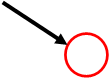 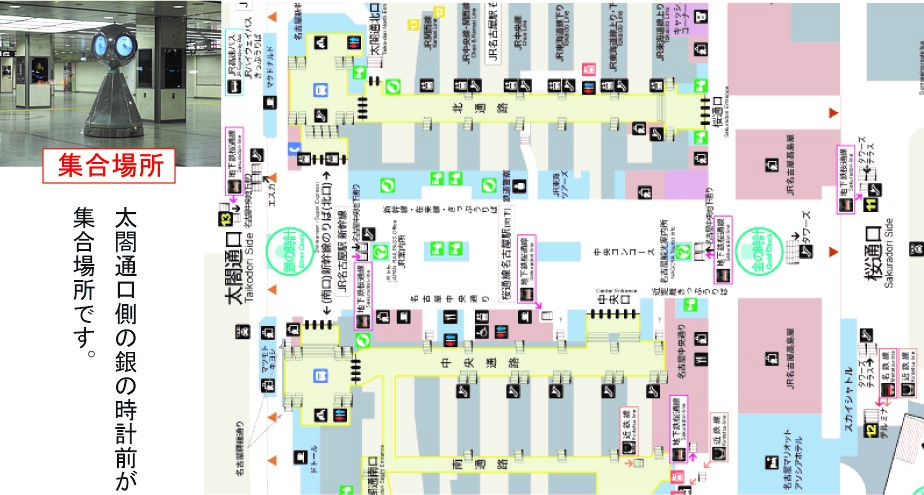 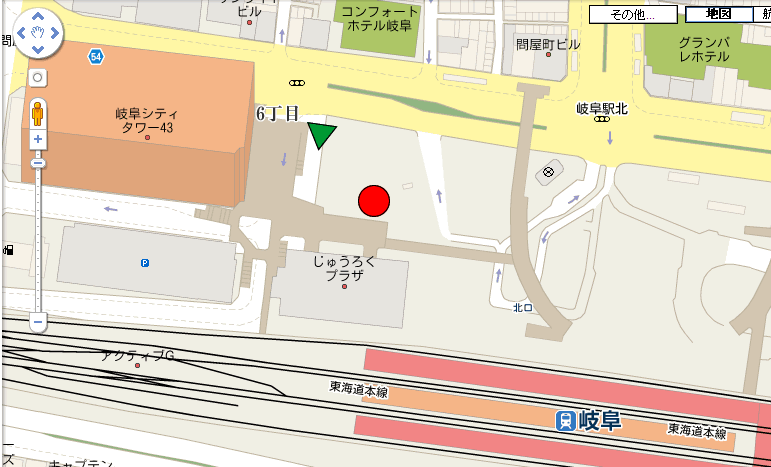 